Osnovna šola Sava Kladnika SevnicaTrg svobode 428290 SevnicaIZBOR UČBENIKOV, KI JIH ZA ŠOLSKO LETO 2021/2022 PREDLAGA STROKOVNI AKTIV1. RAZRED2. RAZRED3. RAZRED4. RAZRED5. RAZRED6. RAZRED7. RAZRED7. RAZRED - Izbirni predmeti8. RAZRED8. RAZRED - Izbirni predmeti9. RAZRED9. RAZRED - Izbirni predmetinazivpredmet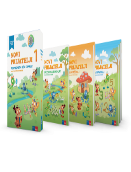 Več avtorjev: LILI IN BINE: NOVI PRIJATELJI 1 - KOMPLET, samostojni delovni zvezki za slovenščino, matematiko in spoznavanje okolja s kodo in prilogami v škatli, založba ROKUS-KLETT, količina: 1, EAN: 3831075929050Učni kompleti Kopija-novanazivpredmet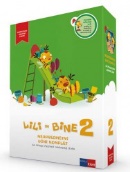 M. Kramarič, M. Kern, et al.: LILI IN BINE 2, OBOGATENI KOMPLET - samostojni delovni zvezki za slovenščino, matematiko, spoznavanje okolja in glasbena umetnost, s prilogo za angleščino, brezplačnimi prilogami + 2. del delovnega zvezka za opismenjevanje + koda za LILIBI v škatli, založba ROKUS-KLETT, količina: 1, EAN: 3831075927919Učni kompleti Rokus - Klett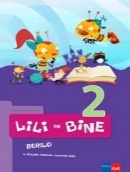 M. Kordigel Aberšek: LILI IN BINE 2, berilo, založba ROKUS-KLETT, količina: 1, EAN: 9789612712150Slovenščinanazivpredmet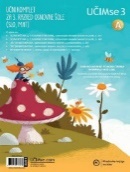 V. Manfreda Kolar et al.: UČIM SE 3A - MALI KOMPLET, Vsebuje: TRETJA MATEMATIKA, samostojni delovni zvezek; S SLIKANICO NA RAMI, samostojni delovni zvezek za jezik; MATEMATIK NANDE 3, zbirka nalog, založba MKZ, količina: 1, EAN: 3831022478068Učni kompleti MKZ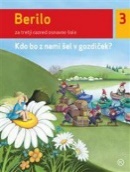 V. Medved Udovič, T. Jamnik, J. Ciber Gruden: BERILO 3  KDO BO Z NAMI ŠEL V GOZDIČEK?, berilo za 3. razred, založba MKZ, količina: 1, EAN: 9789610113225Slovenščina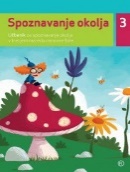 I. Hergan, J. Pavlin, S. Biderman: SPOZNAVANJE OKOLJA 3, učbenik, založba MKZ, količina: 1, EAN: 9789610147169Spoznavanje okoljanazivpredmet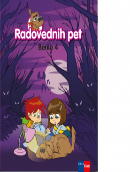 M. Blažič, G. Kos et al.: RADOVEDNIH PET 4, berilo, založba ROKUS-KLETT, količina: 1, EAN: 9789612713270Slovenščina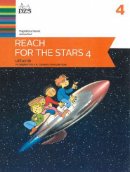 M. Novak, J. Nuč: REACH FOR THE STARS 4, učbenik za angleščino, prenova 2016, založba DZS-EPC, količina: 1, EAN: 9789610207238Angleščina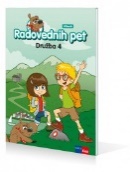 H. Verdev, J. M. Razpotnik: RADOVEDNIH PET 4, učbenik za družbo, založba ROKUS-KLETT, količina: 1, EAN: 9789612713300Družba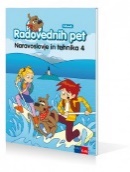 A. Štucin, M. Grašič Slevec, P. Mežnar: RADOVEDNIH PET 4, učbenik za naravoslovje in tehniko, založba ROKUS-KLETT, količina: 1, EAN: 9789612713201Naravoslovje in tehnikanazivpredmet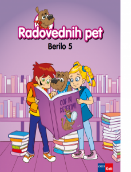 M. Blažič et al.: RADOVEDNIH PET 5, berilo, založba ROKUS-KLETT, količina: 1, EAN: 9789612716875Slovenščina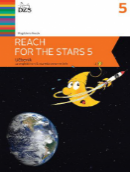 M. Novak: REACH FOR THE STARS 5, učbenik za angleščino, prenova 2017, založba DZS-EPC, količina: 1, EAN: 9789610208419Angleščina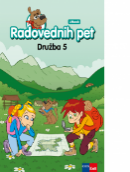 H. Verdev, J. M. Razpotnik: RADOVEDNIH PET 5, učbenik za družbo, založba ROKUS-KLETT, količina: 1, EAN: 9789612716820Družba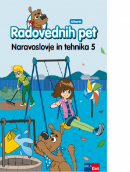 A. Štucin, M. Grašič Slevec, P. Mežnar: RADOVEDNIH PET 5, učbenik za naravoslovje in tehniko, založba ROKUS-KLETT, količina: 1, EAN: 9789612716851Naravoslovje in tehnika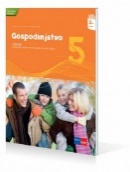 G. Torkar, P. B. Opaškar: GOSPODINJSTVO 5, učbenik, prenovljen, založba ROKUS-KLETT, količina: 1, EAN: 9789612710057Gospodinjstvonazivpredmet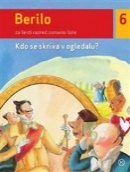 B. Golob, V. Medved Udovič et al.: BERILO 6  KDO SE SKRIVA V OGLEDALU?, berilo za 6. razred, založba MKZ, količina: 1, EAN: 9789610106593Slovenščina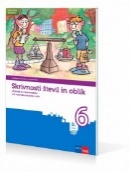 M. Robič, J. Berk, J. Draksler: SKRIVNOSTI ŠTEVIL IN OBLIK 6, učbenik za matematiko, prenova 2013, založba ROKUS-KLETT, količina: 1, EAN: 9789612712938Matematika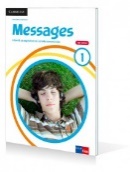 D. Goodey, N. Goodey: MESSAGES 1, NEW EDITION, učbenik za angleščino, slovenska izdaja, založba ROKUS-KLETT, količina: 1, EAN: 3831075927261Angleščina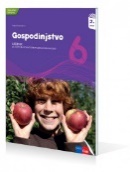 S. Kostanjevec: GOSPODINJSTVO 6, učbenik, prenovljen, založba ROKUS-KLETT, količina: 1, EAN: 9789612711146Gospodinjstvo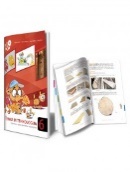 S. Fošnarič et al.: TEHNIKA IN TEHNOLOGIJA 6, učbenik, POSODOBLJEN, založba IZOTECH, količina: 1, EAN: 9789616740265Tehnika in tehnologija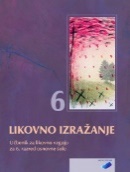 T. Tacol, Č. Frelih, J. Muhovič, D. Zupančič: LIKOVNO IZRAŽANJE 6, učbenik, prenovljen, založba KARANTANIJA DEBORA, količina: 1, EAN: 9789616525787Likovna umetnost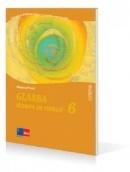 A. Pesek: GLASBA DANES IN NEKOČ 6, učbenik z dodatkom za prenovljen UN, prenovljen, založba ROKUS-KLETT, količina: 1, EAN: 9789612716172Glasbena umetnostnazivpredmet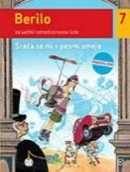 B. Golob, M. Honzak, M. Mohor et al.: BERILO 7  SREČA SE MI V PESMI SMEJE, berilo za 7. razred, prenovljen, založba MKZ, količina: 1, EAN: 9789610108313Slovenščina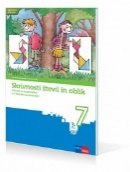 J. Berk, J. Draksler, M. Robič: SKRIVNOSTI ŠTEVIL IN OBLIK 7, učbenik za matematiko, prenova 2012, založba ROKUS-KLETT, količina: 1, EAN: 9789612712228Matematika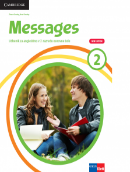 D. Goodey, N. Goodey: MESSAGES 2, NEW EDITION, učbenik za angleščino, slovenska izdaja, založba ROKUS-KLETT, količina: 1, EAN: 3831075927278Angleščina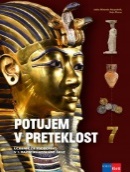 J. Razpotnik, A. Plazar: POTUJEM V PRETEKLOST 7, učbenik za zgodovino v 7. razredu, založba ROKUS-KLETT, količina: 1, EAN: 9789612719395Zgodovina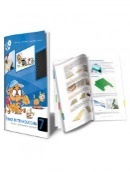 S. Fošnarič, J. Virtič, D. Slukan: TEHNIKA IN TEHNOLOGIJA 7, učbenik, POSODOBLJEN, založba IZOTECH, količina: 1, EAN: 9789616740272Tehnika in tehnologija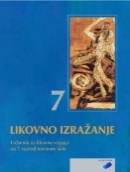 T. Tacol, Č. Frelih, J. Muhovič: LIKOVNO IZRAŽANJE 7, učbenik, prenovljen, založba KARANTANIJA DEBORA, količina: 1, EAN: 9789616525794Likovna umetnost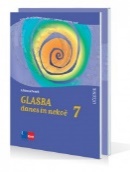 A. Pesek: GLASBA DANES IN NEKOČ 7, učbenik z dodatkom za prenovljen UN, založba ROKUS-KLETT, količina: 1, EAN: 9789612712303Glasbena umetnostnazivpredmet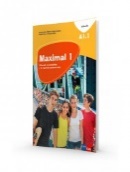 G. Motta et al.: MAXIMAL 1, učbenik za nemščino, založba ROKUS-KLETT, količina: 1, EAN: 9789612717766Nemščina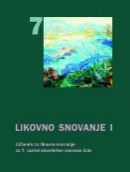 T. Tacol, Č. Frelih, J. Muhovič: LIKOVNO SNOVANJE I, učbenik, založba KARANTANIJA DEBORA, količina: 1, EAN: 9789616525039Likovno snovanje I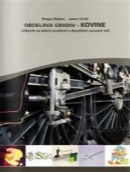 D. Slukan, J. Virtič: OBDELAVA GRADIV - KOVINE, učbenik za izbirni predmet, založba IZOTECH, količina: 1, EAN: 9789619158937Obdelava gradiv, kovine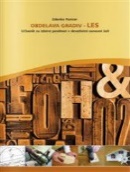 Z. Puncer: OBDELAVA GRADIV - LES, učbenik za izbirni predmet, založba IZOTECH, količina: 1, EAN: 9789619104880Obdelava gradiv, les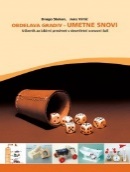 D. Slukan, J. Virtič: OBDELAVA GRADIV - UMETNE SNOVI, učbenik za izbirni predmet, založba IZOTECH, količina: 1, EAN: 9789619158906Obdelava gradiv, umetne snovi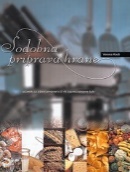 V. Koch: SODOBNA PRIPRAVA HRANE, učbenik za izbirni predmet, založba MODRIJAN, količina: 1, EAN: 9789616357258Sodobna priprava hranenazivpredmet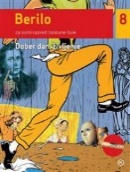 M. Honzak, V. Medved Udovič et al.: BERILO 8  DOBER DAN  ŽIVLJENJE, berilo za 8. razred, založba MKZ, količina: 1, EAN: 9788611158983Slovenščina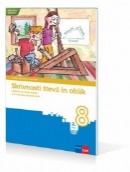 M. Robič, J. Berk, J. Draksler: SKRIVNOSTI ŠTEVIL IN OBLIK 8, učbenik za matematiko, prenova 2012, založba ROKUS-KLETT, količina: 1, EAN: 9789612712242Matematika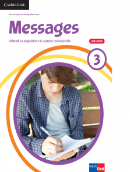 D. Goodey, N. Goodey: MESSAGES 3, NEW EDITION, učbenik za angleščino, slovenska izdaja, založba ROKUS-KLETT, količina: 1, EAN: 3831075927285, 9789612716745AngleščinaJ. M. Razpotnik, A. Plazar: POTUJEM V PRETEKLOST 8, učbenik za zgodovino v 8. razredu, založba ROKUS-KLETT, količina: 1, EAN: 9789612920081Zgodovina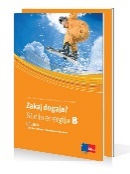 A. Demšar, Đ. Jurišić, V. Kožuh in V. Mlakar: ZAKAJ SE DOGAJA? - SILE IN ENERGIJA 8, učbenik z dodatkom za prenovljen UN za fiziko, založba ROKUS-KLETT, količina: 1, EAN: 9789612712341Fizika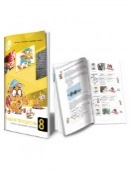 S. Fošnarič et al.: TEHNIKA IN TEHNOLOGIJA 8, učbenik, POSODOBLJEN, založba IZOTECH, količina: 1, EAN: 9789616740289Tehnika in tehnologija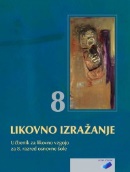 T. Tacol, Č. Frelih, J. Muhovič: LIKOVNO IZRAŽANJE 8, učbenik, prenovljen, založba KARANTANIJA DEBORA, količina: 1, EAN: 9789616525800Likovna umetnost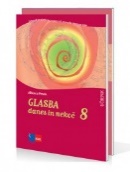 A. Pesek: GLASBA DANES IN NEKOČ 8, učbenik z dodatkom za prenovljen UN, prenovljen, založba ROKUS-KLETT, količina: 1, EAN: 9789612712327Glasbena umetnostnazivpredmetG. Motta et al.: MAXIMAL 1, učbenik za nemščino, založba ROKUS-KLETT, količina: 1, EAN: 9789612717766Nemščina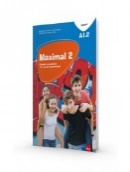 G. Motta et al.: MAXIMAL 2, učbenik za nemščino, založba ROKUS-KLETT, količina: 1, EAN: 9789612718404NemščinaT. Tacol, Č. Frelih, J. Muhovič: LIKOVNO SNOVANJE I, učbenik, založba KARANTANIJA DEBORA, količina: 1, EAN: 9789616525039Likovno snovanje I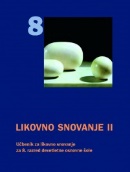 T. Tacol, Č. Frelih, J. Muhovič: LIKOVNO SNOVANJE II, učbenik, založba KARANTANIJA DEBORA, količina: 1, EAN: 9789616525046Likovno snovanje IID. Slukan, J. Virtič: OBDELAVA GRADIV - KOVINE, učbenik za izbirni predmet, založba IZOTECH, količina: 1, EAN: 9789619158937Obdelava gradiv, kovineZ. Puncer: OBDELAVA GRADIV - LES, učbenik za izbirni predmet, založba IZOTECH, količina: 1, EAN: 9789619104880Obdelava gradiv, lesD. Slukan, J. Virtič: OBDELAVA GRADIV - UMETNE SNOVI, učbenik za izbirni predmet, založba IZOTECH, količina: 1, EAN: 9789619158906Obdelava gradiv, umetne snoviV. Koch: SODOBNA PRIPRAVA HRANE, učbenik za izbirni predmet, založba MODRIJAN, količina: 1, EAN: 9789616357258Sodobna priprava hrane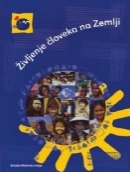 S. Popit, T. R. Planinc: ŽIVLJENJE ČLOVEKA NA ZEMLJI, učbenik za izbirni predmet, založba MKZ, količina: 1, EAN: 9788611158853Življenje človeka na Zemljinazivpredmet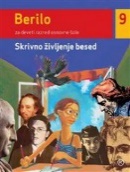 M. Honzak, V. Medved Udovič et al.: BERILO 9  SKRIVNO ŽIVLJENJE BESED, berilo za 9. razred, založba MKZ, količina: 1, EAN: 9789610125280Slovenščina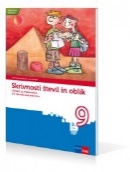 M. Robič, J. Berk, J. Draksler: SKRIVNOSTI ŠTEVIL IN OBLIK 9, učbenik za matematiko, prenova 2013, založba ROKUS-KLETT, količina: 1, EAN: 9789612712952Matematika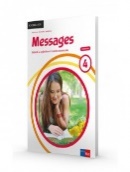 D. Goodey, N. Goodey, M. Levy: MESSAGES 4, NEW EDITION, učbenik za angleščino, založba ROKUS-KLETT, količina: 1, EAN: 9789612717001Angleščina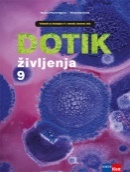 I. Devetak, L. Rozman et al.: DOTIK ŽIVLJENJA 9, učbenik za biologijo, prenova 2018, založba ROKUS-KLETT, količina: 1, EAN: 9789612718640Biologija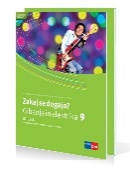 A. Demšar, Đ. Jurišić, V. Kožuh in V. Mlakar: ZAKAJ SE DOGAJA? - GIBANJE IN ELEKTRIKA 9, učbenik z dodatkom za prenovljen UN za fiziko, založba ROKUS-KLETT, količina: 1, EAN: 9789612712365Fizika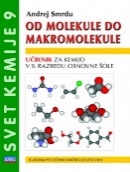 A. Smrdu: SVET KEMIJE 9  OD MOLEKULE DO MAKROMOLEKULE, učbenik, založba JUTRO, količina: 1, EAN: 9789616746687Kemija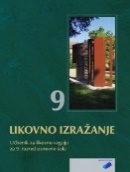 T. Tacol, Č. Frelih, J. Muhovič: LIKOVNO IZRAŽANJE 9, učbenik, prenovljen, založba KARANTANIJA DEBORA, količina: 1, EAN: 9789616525817Likovna umetnost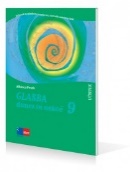 A. Pesek: GLASBA DANES IN NEKOČ 9, učbenik z dodatkom za prenovljen UN, posodobljen, založba ROKUS-KLETT, količina: 1, EAN: 9789612716523Glasbena umetnostnazivpredmetG. Motta et al.: MAXIMAL 1, učbenik za nemščino, založba ROKUS-KLETT, količina: 1, EAN: 9789612717766NemščinaG. Motta et al.: MAXIMAL 2, učbenik za nemščino, založba ROKUS-KLETT, količina: 1, EAN: 9789612718404Nemščina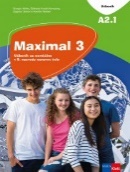 G. Motta et al.: MAXIMAL 3, učbenik za nemščino, založba ROKUS-KLETT, količina: 1, EAN: 9789612719197Nemščina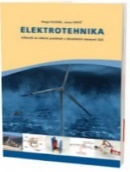 D. Slukan, J. Virtič: ELEKTROTEHNIKA, učbenik, založba IZOTECH, količina: 1, EAN: 9789619158999ElektrotehnikaT. Tacol, Č. Frelih, J. Muhovič: LIKOVNO SNOVANJE I, učbenik, založba KARANTANIJA DEBORA, količina: 1, EAN: 9789616525039Likovno snovanje IT. Tacol, Č. Frelih, J. Muhovič: LIKOVNO SNOVANJE II, učbenik, založba KARANTANIJA DEBORA, količina: 1, EAN: 9789616525046Likovno snovanje II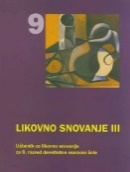 T. Tacol: LIKOVNO SNOVANJE III, učbenik, založba KARANTANIJA DEBORA, količina: 1, EAN: 9789616525053Likovno snovanje IIID. Slukan, J. Virtič: OBDELAVA GRADIV - KOVINE, učbenik za izbirni predmet, založba IZOTECH, količina: 1, EAN: 9789619158937Obdelava gradiv, kovineZ. Puncer: OBDELAVA GRADIV - LES, učbenik za izbirni predmet, založba IZOTECH, količina: 1, EAN: 9789619104880Obdelava gradiv, lesD. Slukan, J. Virtič: OBDELAVA GRADIV - UMETNE SNOVI, učbenik za izbirni predmet, založba IZOTECH, količina: 1, EAN: 9789619158906Obdelava gradiv, umetne snoviV. Koch: SODOBNA PRIPRAVA HRANE, učbenik za izbirni predmet, založba MODRIJAN, količina: 1, EAN: 9789616357258Sodobna priprava hrane